.Intro > 16 Counts/ starts afterSection 1 Mambo L/R, ½ Pivot R, ShuffleSection 2 ½ Pivot L, Cross Shuffle, ¼ L Turn Rock fwd., R Back, ¼ Shuffle Turn LSection 3 R Cross, L Step Cross Shuffle, ¼ Turn Step Lock, ShuffleSection 4 R Rock, L Back, Back Walks R/L, Coaster Step, L Side Rock, TouchSection 5 Sailor ¼ Turn L, 2 x Step Point , Step , ¼ Turn Back StepRF = right Foot / LF = left Foot / fwd. = forward / bwd. = backwardsSection 6 R Side Step, L Cross Shuffle, R Side Rock, Behind Side Cross, L Side RockSection 7 Behind side step, Step Lock, Shuffle, Rock backSection 8 Back Shuffle, Coaster step, Step, Hold, Scissor Step**************************************************************Restart: 2 / (Wall) - Round 2&5= after Count 32***************************************Enjoy itRF = right Foot / LF = left Foot / fwd. = forward / bwd. = backwardsContact : marybeefriedrich@web.deDon't Lie to Me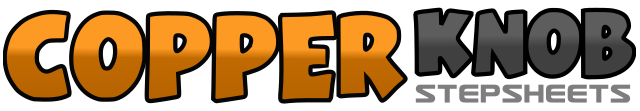 .......Count:64Wall:1Level:Intermediate.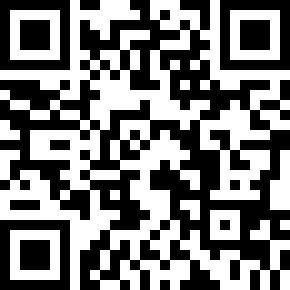 Choreographer:Mary Bee Friedrich (DE) - July 2019Mary Bee Friedrich (DE) - July 2019Mary Bee Friedrich (DE) - July 2019Mary Bee Friedrich (DE) - July 2019Mary Bee Friedrich (DE) - July 2019.Music:don't lie to me - Lena : (Album: Only Love, L)don't lie to me - Lena : (Album: Only Love, L)don't lie to me - Lena : (Album: Only Love, L)don't lie to me - Lena : (Album: Only Love, L)don't lie to me - Lena : (Album: Only Love, L)........1 & 2LF step to left, RF recover on weight3 & 4RF step to right, LF recover on weight5 – 6LF step fwd., RF turn ½ to right7 & 8LF step fwd., RF close to LF, LF step fwd.9 – 10RF step fwd., LF turn ½ to left11 & 12RF cross over LF, LF Ball step, RF cross over LF13 – 14LF step fwd., RF recover on right15 & 16LF ¼ turn to left, RF close to LF, LF step to left17 – 18RF cross over LF, LF step to left side19 & 20RF cross over LF, LF ball step to L, RF cross over LF21 - 22LF ¼ turn to left, RF close (lock) to LF (full weight)23 – 24LF step fwd., RF close (lock) to LF, LF step fwd.25 – 26RF rock fwd., LF recover on weight27 – 28RF step bwd., LF step bwd.29 & 30RF step back, LF close to RF, RF step fwd.31 & 32LF rock to left side, RF recover on weight, LF touch to RF * Restart Round 2&533 & 34LF sweep to¼ turn left side, RF ball step (close to LF half weight), LF step diagonal fwd.35 – 36RF step fwd., LF point to left side37 – 38LF step fwd., RF point to right side39 – 40RF step fwd., LF ¼ turn step bwd.41 – 42 &RF step to right side, LF cross over RF, RF half weight on ball step43 & 44LF Cross over RF, RF rock to right side, LF recover on weight45 & 46RF cross behind LF, LF step to left side, RF cross over LF47 – 48LF rock to left side, RF recover on weight49 & 50LF cross behind RF, RF half weight on ball step to right side, LF step fwd.51 – 52RF step fwd., LF close (lock) to RF53 & 54RF step fwd., LF close to RF, RF step fwd.55 & 56LF rock fwd., RF recover back on weight57 & 58LF step back, RF close back to LF, LF step back59 & 60RF step back, LF close back to RF, RF step fwd.61 – 62LF step fwd, HOLD63 & 64RF step to right side, LF close diagonal backwards to RF ( third position), RF cross over LF